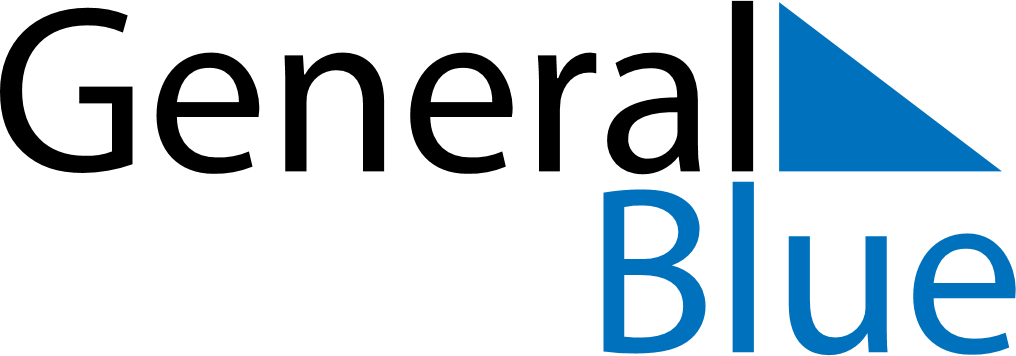 July 2023July 2023July 2023July 2023New ZealandNew ZealandNew ZealandSundayMondayTuesdayWednesdayThursdayFridayFridaySaturday123456778910111213141415MatarikiMatariki161718192021212223242526272828293031